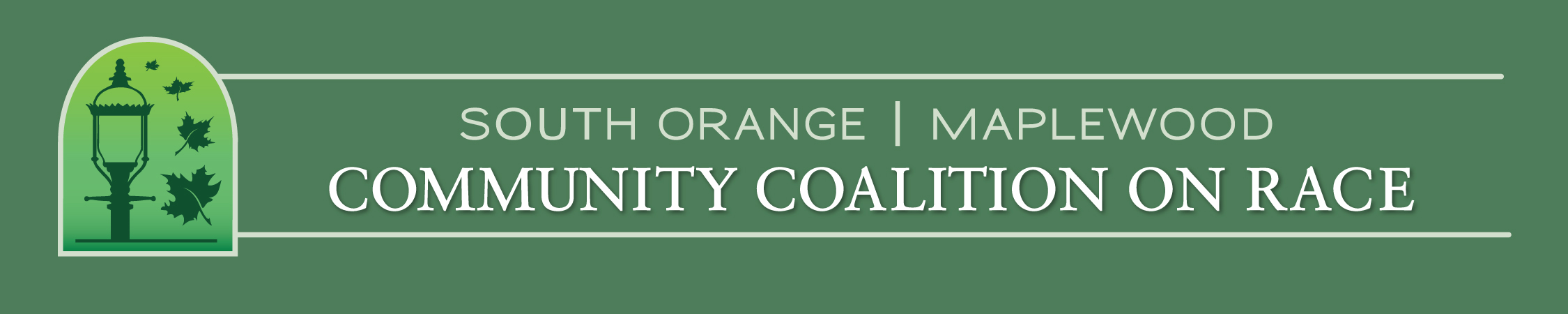 Calling for Submissions: The Community Coalition on Race Launches LookbookA collection of digital postcards featuring the diversity of our two townsThe South Orange/Maplewood Community Coalition on Race announces the launch of Lookbook as part of its ongoing marketing efforts to promote the welcoming and inclusive nature of the two towns. A collection of digital postcards, Lookbook will feature SOMa residents sharing what SOMa means to them and why they chose to live and raise their families here. Postcards will be updated annually and published through the Coalition’s social media, twotowns.org website and the  e-newsletter.Joel Herbert, Coalition Marketing Strategist, shares, “Lookbook will position our two towns’ residents as ambassadors of the community to potential newcomers. In doing so, we hope to continue to attract diversity to South Orange and Maplewood and maintain racial integration.” The Community Coalition on Race is actively looking for participants to volunteer to take part in this unique project by telling their story. From recent transplants to long-standing residents, the Coalition wants to hear about the SOMa experience through the eyes of its neighbors. To be considered for Lookbook, please provide answers to three simple questions and an image of your family to info@twotowns.org:When and what were the two key reasons why you and your family selected this community?What do you love most about this community?Was the ethnic and cultural diversity of SOMA a factor for moving here and if so, why?   To learn more about Lookbook or to send your responses to be considered, please email info@twotowns.org. Sign up for the e-newsletter by filling out the contact form online. For more information and to learn about upcoming events, go to www.twotowns.org. South Orange/Maplewood Community Coalition on Race	The South Orange/Maplewood Community Coalition on Race is a nationally recognized non-profit organization committed to building a unique, suburban community that is free of racial segregation in housing patterns and community involvement. The Coalition was founded in 1996 by a diverse group of citizens concerned about stagnating property values and a perceived decline in the quality of local public schools. Twenty years later, the Coalition has developed programs that promote the advantages of living in a racially inclusive community where all aspects of community life are integrated. To learn more about the Coalition and how you can get involved, go to www.twotowns.org and connect with us on Facebook, Twitter and YouTube.